=Printing date 29.01.2015Safety data sheetaccording to 1907/2006/EC, Article 31Version number 70Page 1/10Revision: 29.01.2015**2.1 Classification of the substance or mixtureClassification according to Regulation (EC) No 1272/2008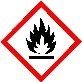 GHS02 flameFlam. Liq. 2 H225 Highly flammable liquid and vapour.GHS07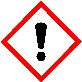 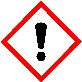 Skin Irrit. 2 H315 Causes skin irritation.Eye Irrit. 2	H319 Causes serious eye irritation.Skin Sens. 1 H317 May cause an allergic skin reaction. STOT SE 3	H335 May cause respiratory irritation.Classification according to Directive 67/548/EEC or Directive 1999/45/EC Xi; Irritant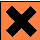 R36/37/38:	Irritating to eyes, respiratory system and skin.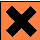 Xi; SensitisingR43:	May cause sensitisation by skin contact.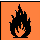 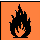 F; Highly flammableR11:	Highly flammable.Information concerning particular hazards for human and environment:The product has to be labelled due to the calculation procedure of the "General Classification guideline for preparations of the EU" in the latest valid version.Classification system:The classification is in line with current EC lists. It is expanded, however, by information from technical literature and by information furnished by supplier companies.(Contd. on page 2)GB*GB***GB**GB*GB***GB**GB*15.1 Safety, health and environmental regulations/legislation specific for the substance or mixtureLabelling according to Regulation (EC) No 1272/2008The product is classified and labelled according to the CLP regulation.Hazard pictograms GHS02, GHS07Signal word DangerHazard-determining components of labelling:methyl methacrylate2-hydroxyethyl methacrylate 2,3-epoxypropyl methacrylate hydroquinoneHazard statementsH225 Highly flammable liquid and vapour. H315 Causes skin irritation.H319 Causes serious eye irritation.H317 May cause an allergic skin reaction. H335 May cause respiratory irritation.Precautionary statementsP210	Keep away from heat/sparks/open flames/hot surfaces. - No smoking. P241	Use explosion-proof electrical/ventilating/lighting/equipment.P303+P361+P353 IF ON SKIN (or hair): Remove/Take off immediately all contaminated clothing. Rinse skin with water/shower.P305+P351+P338 IF IN EYES: Rinse cautiously with water for several minutes. Remove contact lenses, if present and easy to do. Continue rinsing.P405	Store locked up.P501	Dispose of contents/container in accordance with local/regional/national/international regulations.National regulationsTechnical instructions (air):Water hazard class: Water hazard class 2 (Self-assessment): hazardous for water.(Contd. on page 9)GBPrinting date 29.01.2015Safety data sheetaccording to 1907/2006/EC, Article 31Version number 70Page 9/10Revision: 29.01.2015*These data are based on our present knowledge. Howveer, they shall not constitute a guarantee for any specific product features and shall not establish alegally valid contractual relationship.Relevant phrasesH225	Highly flammable liquid and vapour. H242	Heating may cause a fire.H302	Harmful if swallowed.H312	Harmful in contact with skin.H314	Causes severe skin burns and eye damage. H315	Causes skin irritation.H317	May cause an allergic skin reaction. H318	Causes serious eye damage.H319	Causes serious eye irritation. H331	Toxic if inhaled.H332	Harmful if inhaled.H335	May cause respiratory irritation.H341	Suspected of causing genetic defects. H351	Suspected of causing cancer.H373	May cause damage to organs through prolonged orrepeated exposure. H400	Very toxic to aquatic life.H411	Toxic to aquatic life with long lasting euects.R11	Highly flammable.R20/21/22 Harmful by inhalation, in contact with skni  and if swallowed. R21/22	Harmful in contact with skin and if swallowed.R22	Harmful if swallowed.R23	Toxic by inhalation.R34	Causes burns.R36/38	Irritating to eyes and skin.R37/38	Irritating to respiratory system and skin. R40	Limited evidence of a carcinogenic euect. R41	Risk of serious damage to eyes.R43	May cause sensitisation by skin contact.R48/20/22 Harmful: danger of serious damage to healht by prolonged exposure through inhalation and if swallowed.R50	Very toxic to aquatic organisms.R51/53	 Toxic to aquatic organisms, may cause long-term adverse euects in the aquatic environment. R68	Possible risk of irreversible euects.R7	May cause fire.Department issuing data specification sheet:Environment protection department.Abbreviations and acronyms:RID: Règlement international concernant le transport des marchandises dangereuses par chemin de fer (Regulations Concerning the International Transport of Dangerous Goods by Rail)ICAO: International Civil Aviation OrganisationADR: Accord européen sur le transport des marchandises dangereuses par Route (European Agreement concerning the International Carriage of Dangerous Goods by Road)IMDG: International Maritime Code for Dangerous Goods IATA: International Air Transport AssociationGHS: Globally Harmonised System of Classification and Labelling of Chemicals EINECS: European Inventory of Existing Commercial Chemical Substances ELINCS: European List of Notified Chemical SubstancesCAS: Chemical Abstracts Service (division of the American Chemical Society) VOC: Volatile Organic Compounds (USA, EU)LC50: Lethal concentration, 50 percent LD50: Lethal dose, 50 percentFlam. Liq. 2: Flammable liquids, Hazard Category 2(Contd. on page 10)GBPrinting date 29.01.2015Safety data sheetaccording to 1907/2006/EC, Article 31Version number 70Page 10/10Revision: 29.01.2015GBDangerous components:Dangerous components:Dangerous components:CAS: 80-62-6EINECS: 201-297-1methyl methacrylateXi R37/38;	Xi R43;	F R1125-50%CAS: 80-62-6EINECS: 201-297-1Flam. Liq. 2, H225;	Skin Irrit. 2, H315; Skin Sens. 1, H317; STOT SE 3, H33525-50%CAS: 868-77-9EINECS: 212-782-22-hydroxyethyl methacrylateXi R36/38;	Xi R4310-25%CAS: 868-77-9EINECS: 212-782-2Skin Irrit. 2, H315; Eye Irrit. 2, H319; Skin Sens. 1, H31710-25%CAS: 106-91-2EINECS: 203-441-92,3-epoxypropyl methacrylateXn R20/21/22;	Xi R36/38;	Xi R431-5%CAS: 106-91-2EINECS: 203-441-9Acute Tox. 4, H302; Acute Tox. 4, H312; Acute Tox. 4, H332; Skin Irrit.2, H315; Eye Irrit. 2, H319; Skin Sens. 1, H3171-5%CAS: 80-15-9EINECS: 201-254-7α,α -dimethylbenzyl hydroperoxideT R23;	C R34;	Xn R21/22-48/20/22;	O R7;	N R51/53< 2.5%CAS: 80-15-9EINECS: 201-254-7Org. Perox. EF, H242;	Acute Tox. 3, H331;	STOT RE 2, H373; Skin Corr. 1B, H314;  Aquatic Chronic 2, H411;  Acute Tox. 4, H302; Acute Tox. 4, H312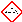 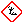 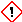 < 2.5%CAS: 123-31-9EINECS: 204-617-8hydroquinone Xn R22-40-68;  Xi R41;  Xi R43;  N R50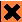 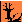 Carc. Cat. 3, Muta. Cat. 3< 0.5%CAS: 123-31-9EINECS: 204-617-8Muta. 2, H341; Carc. 2, H351;	Eye Dam. 1, H318;	Aquatic Acute 1, H400;  Acute Tox. 4, H302; Skin Sens. 1, H317< 0.5%Components with limit values that require monitoring at the workplace:Components with limit values that require monitoring at the workplace:80-62-6 methyl methacrylate80-62-6 methyl methacrylateWELShort-term value: 416 mg/m³, 100 ppmLong-term value: 208 mg/m³, 50 ppm9.1 Information on basic physical and chemical propertiesGeneral InformationAppearance:Form:	FluidColour:	GreenOdour:	CharacteristicOdour threshold:	Not determined.9.1 Information on basic physical and chemical propertiesGeneral InformationAppearance:Form:	FluidColour:	GreenOdour:	CharacteristicOdour threshold:	Not determined.pH-value:Not determined.Change in conditionMelting point/Melting range: Boiling point/Boiling range:Not determined 101 °CFlash point:10 °CInflammability (solid, gaseous)Not applicable.Ignition temperature:430 °CDecomposition temperature:Not determined.Self-inflammability:Product is not selfigniting.Danger of explosion:Product is not explosive.Critical values for explosion: Lower:Upper:2.1 Vol %12.5 Vol %Vapour pressure at 20 °C:47 hPaDensity at 20 °C1 g/cm³Relative densityNot determined.Vapour densityNot determined.Evaporation rateNot determined.Solubility in / Miscibility with Water:Not miscible or difficult to mixPartition coefficient (n-octanol/water): Not determined.Partition coefficient (n-octanol/water): Not determined.Viscosity:dynamic at 20 °C: kinematic:1000 mPasNot determined.Solvent content:Organic solvents:	0.0 %Water:	0.0 %VOC (EU)	0.00 %Solids content:	0.2 %9.2 Other information	No further relevant information available.LD/LC50 values that are relevant for classification:LD/LC50 values that are relevant for classification:LD/LC50 values that are relevant for classification:106-91-2 2,3-epoxypropyl methacrylate106-91-2 2,3-epoxypropyl methacrylate106-91-2 2,3-epoxypropyl methacrylateOralDermalLD50LD50597 mg/kg (rat)469 mg/kg (rabbit)80-15-9 α,α -dimethylbenzyl hydroperoxide80-15-9 α,α -dimethylbenzyl hydroperoxide80-15-9 α,α -dimethylbenzyl hydroperoxideOralDermal InhalativeLD50LD50 LC50/4 h382 mg/kg (rat)500 mg/kg (rat)1.25 mg/l (rat)European waste catalogueEuropean waste catalogue08 00 00WASTES FROM THE MANUFACTURE, FORMULATION, SUPPLY AND USE (MFSU) OFCOATINGS (PAINTS, VARNISHES AND VITREOUS ENAMELS), ADHESIVES, SEALANTS AND PRINTING INKS08 04 00wastes from MFSU of adhesives and sealants (including waterproofing products)08 04 09*waste adhesives and sealants containing organic solvents or other dangerous substances14.1 UN-NumberADR, IMDG, IATA	UN113314.2 UN proper shipping nameADR	1133 ADHESIVES (vapour pressure at 50 °C not morethan 110 kPa)IMDG, IATA	ADHESIVES14.3 Transport hazard class(es)ADR, IMDG, IATA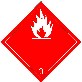 Class	3 Flammable liquids.Label	314.4 Packing groupADR, IMDG, IATA	II14.5 Environmental hazards:Marine pollutant:	No14.6 Special precautions for user	Warning: Flammable liquids.Kemler Number:	33EMS Number:	F-E,S-D14.7 Transport in bulk according to Annex II of MARPOL73/78 and the IBC Code	Not applicable.Transport/Additional information:ADRLimited quantities (LQ)	5LExcepted quantities (EQ)	Code: E2Maximum net quantity per inner packaging: 30 ml Maximum net quantity per outer packaging: 500 mlTransport category	2Tunnel restriction code	D/EIMDGLimited quantities (LQ)	5LExcepted quantities (EQ)	Code: E2Maximum net quantity per inner packaging: 30 ml Maximum net quantity per outer packaging: 500 mlUN "Model Regulation":	UN1133, ADHESIVES (vapour pressure at 50 °C not more than 110 kPa), 3, IIClassShare in %I2.2